INDICAÇÃO Nº 4445/2018Indica ao Poder Executivo Municipal a possibilidade de transformar a Rua Monteiro Lobato no Jardim Primavera em mão única, neste município.Excelentíssimo Senhor Prefeito Municipal, Nos termos do Art. 108 do Regimento Interno desta Casa de Leis, dirijo-me a Vossa Excelência para sugerir que, por intermédio do Setor competente, sejam realizados estudos para transformar a Rua Monteiro Lobato no Jardim Primavera em mão única, neste município.Justificativa:Moradores da referida rua reclamam constantemente dos abusos provocados por motoristas que não respeitam os limites de velocidade e nem mesmo os ciclistas e pedestres que transitam pela ciclofaixa existente.“Qualquer hora vai acontecer uma acidente grave entre pedestres e motoristas, a rua não comporta mais duas mãos, é necessário transformá-la em mão única,” disse uma morador.Plenário “Dr. Tancredo Neves”, em 10 de setembro de 2.018.                                                       Celso Ávila-vereador-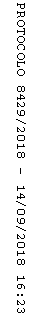 